Öğrencinin Numarası	: …………………………………………………		Adı Soyadı		: …………………………………………………	Anabilim Dalı		: ………………………………………………………………………………..Programı			: ………………………………………………………………………………..Öğretim Yılı/Yarıyılı	: 20…/20…      GÜZ             		BAHARSeminer Konusu: ……………………………………………………...……....…………………………...............................................……………………………………………………………………………………………………………………………………………………………………………………………………………………………………………………………………………………………………………………………………………………………………………………………………………………………………………………………………………………………………………………………………………………………………………………………………………………………………………………………………………………………………………………………………………………………Seminer Dersinin Sunuluş Tarihi : …/…/20… Seminer Dersini İzleyen Öğretim Üyeleri:…………………………..……..……………………………………………………………………………………………………………………………………………………………………………………………………………………………………………………………………………………………………………………………………………………………………………………………………………………………………………………………………………………………………………………………………………………………………………………………………………………………………………………………………………………………………………………………………………………………………………………………………………………………Seminerde Kullanılan DokümanlarÖdev			Çeviri			Çalışma Raporu			Diğerleri(*)Seminer Çalışmasında Kullanılan Kaynaklar: ……………………………………………………………………………………………………………………………………………………………………………………………………………………………………………….………………………………………………………………………………………………………………………………………………………………………………………………………………………………………………………………………………………………………………………………………………………………………………………………………………………………………………………………………………………………………………………………………………………………………………………………………………………………………………………………………………………………………………………………………………………………………………………………………………………………………………………………………………………………………………………………………………………………………………………………………………………………………………………………… Seminer Çalışmasının Sonucu:   (B) Başarılı		  (Y) Yetersiz		  (D) Devamsız Danışman Öğretim ÜyesininUnvanı Adı Soyadı : …………………………………………….… imza …………....…Tarih :…./…./20..NOT: Form Seminer Dersinin alındığı yarıyıl sonunda her öğrenci için doldurularak yılsonu notu ile birlikte Enstitümüze teslim edilecektir. Aksi halde öğrenci başarısız kabul edilecektir.* Ekte açık olarak belirtilecektir.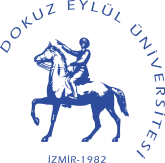 DOKUZ EYLÜL ÜNİVERSİTESİ EĞİTİM BİLİMLERİ ENSTİTÜSÜDOKTORA SEMİNER DERSİ UYGULAMA FORMU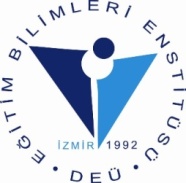 